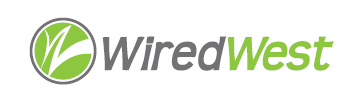 AgendaWiredWest Board of Directors and Executive Committee MeetingOnline Wednesday, April 15, 2020, 7:00 pmhttps://global.gotomeeting.com/join/430792053(224) 501-3412 Access Code: 430-792-053Welcome and Introductions								 	 5 minutesApproval of Minutes March 18 & 25								10 minutesReport from the Executive Director								 5 minutesCampground business policy									15 minutesClassification of business level, suspension of service (longer than 4 months)Vote on not charging municipal buildings for Internet					10 minutesProposed by David Dvore: Discuss and vote on the following proposal: “Towns may choose which, if any, of their municipal buildings to charge for service. Any income from municipal buildings will pass through the town’s MLP the same as the optional MLP fee surcharge.”Fiber plant insurance										15 minutesMonitoring and reporting outages								10 minutesFinance Report 											10 minutesTown updates											15 minutesOther business which could not be reasonably foreseen within 48 hours of meetingAdjourn Confirm and Schedule next BoD meetings							 May 20Future - every 3rd Wednesday